Adults and Communities Directorate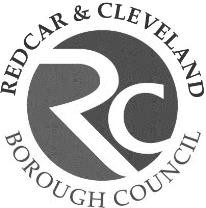 Financial Assessment FormForm FA2Large Print Version (July 2023)Does the person named above have legal authority to act on your behalf?No   	Yes        Please provide details.If you have legal authority to act on behalf of the adult, please provide copies of the relevant documentation.If this person does not have authority, do you authorise them to act on your behalf in respect of your financial assessment?No	Yes___________________________________________________________________________________________________________________________________________________________________  Part B: Your Home (this information will only be used if you move permanently into residential care or an extra care tenancy)Deferred Payment AgreementsNo-one is forced to sell their home to pay for their care. If you are moving into residential care or a supported living tenancy and do not want to sell your home immediately, you can choose to enter into a deferred payment agreement with the Council.A deferred payment agreement is a legal agreement between you and the Council that allows you to delay paying some of the costs of your care and support until a later date. It means you are borrowing money from the Council, much like having a loan or a mortgage. The amount that you borrow from us will be secured against your property and is repaid in full when your property is sold. More information about deferred payment agreements can be found at www.redcar- cleveland.gov.uk/adultcare. Alternatively, your social care worker will be able to give you a copy of our guide.If you are thinking of entering into a deferred payment agreement you should seek independent legal advice. If you would like us to send you an information pack, please tick here:B1. Please tick the box that best describes your home. If you are living in residential care or a supported living tenancy, please tell us about the home you lived in before you moved.I own or part own my home I live in a rented propertyI live in a property that is owned by other family members or friends What was the date you moved into this property   ___________Other (please provide details)              B2. Does anyone else live in this property?YesNo                    go to question B4B3. Please provide details of each person who lives in this propertyB4. Please use this space to tell us anything else about your home.Income is any money you receive after tax and national insurance. Income will always be taken into account in your financial assessment, unless government rules state that it must be disregarded, in full or in part.State Benefits are paid to you by the Department of Work and Pensions (DWP). They include, but are not limited to, Pension Credit, State Pension, Widows Pension, Employment and Support Allowance, Carers Allowance, Income Support and Attendance Allowance.Private income includes all other income that you or your partner receives in addition to state benefits. This could include, but is not limited to, private pensions, earnings, or rental income from lodgers or property.C1. Please tell us about any income (after tax and national insurance) that you receive.  Income for a partner will not be included in assessing a charge, but if it is below a set level some of your income may be disregarded.C2. Does anyone receive a Carer’s Allowance payment for looking after you? (this does not include Attendance Allowance that is paid directly to you)No 	   Yes 	C3. Supporting Evidence (see page 2): Where you are providing bank statements or other evidence that show your income you do not need to fully complete this section.  You can write “as per enclosed documents” rather than complete the details above.Where the income for more than one person is shown on a bank statement or building society book it is best to indicate above which payments belong to you and which to somebody else. Capital is any savings and investments that you own either yourself or jointly with someone else. It includes, but is not limited to:Bank and building society accounts    CashNational savings certificates	     Trust fundsPremium bonds and income bonds	 Money that is yours that someoneStocks and shares	  else holds for youSavings	     Property or land (not including     your main home)To make an assessment we will need to see the relevant documents as proof of what you are telling us.  When you send documents you do not need to fully complete this section – see D5 below.D1. Please tell us about any savings, investments and capital that you hold, including all bank and building society accounts, even if they have no funds in them.Where capital is jointly held between you and your partner or spouse, please enter the full amount of capital and tick the jointly held box.D2. Please tell us about any shares you own?D3. Please tell us about any properties you own (other than your main residence in Part B)D5. Supporting Evidence (see page 2): Where you are providing bank statements or other evidence that show your savings you do not need to fully complete this section.  You can write “as per enclosed documents” rather than complete the details above.Not all statements make it clear that an account is jointly held, particularly when they are printed from online banking accounts.  Where this is the case we will need some documentation to show any such account is jointly held.If there have been changes to your accounts since the last available statement a mini print-out from a cash machine may be of help, if it lists a balance that matches the last available on a full statement.E1. Please tell us about any payments you make for properties that you own or rent. Proof of payments is requiredE2. Supporting Evidence (see page 2): Where you are providing bank statements or other evidence that show your property expenses you do not need to fully complete this section.  You can write “as per enclosed documents” rather than complete the details above.F1. This part should only be filled in if you have been assessed as needing care in your own home. If you are in, or are moving into residential care, please go straight to Part G.Disability related expenses include any reasonable costs that you have to pay to meet your needs because of your disability (where your needs are not being met by the Council). It includes, but is not limited to:Payment for any community alarm system.Costs of privately arranged care services.Chiropody.Cleaning.Costs for specialist items or equipment to meet your disability need, for example rental or maintenance of a stairlift.Above average daily living expenses, for example additional heating costs, costs related to special dietary requirements, or special washing powders and creams for sensitive skin.Private medical care.Transport costs (except when in receipt of Disability Living Allowance/Personal Independence Payment mobility component).F1. Please provide details of any disability related expenses that you pay and include the reasons that you have to pay them. You can provide more information at part G if you need to.F2. Supporting Evidence (see Page 2): You will need to provide proof of any disability related expenses.  This can be in the form of invoices, receipts or printouts of online purchases.  We generally need to see three consecutive payments/purchases so we can work out how much is spent and how often.Where proof cannot be provided straight away tell us what costs you have.  There are standard allowances that can be made for some costs while evidence such as receipts are gathered.  Once these are available your assessment can be reviewed and any change will be applied retrospectively.   Is there anything else that you want to tell us?This may include details of your property, value, equity, outstanding mortgage, sale of property, any interests in any other property or whether you have been awarded a large sum of money as a result of a personal injury settlement?This form should be signed by the person named in Part A, or by their legal representative.If the person named in Part A does not have capacity to make financial decisions, and you are their representative but do not have legal authority, you can still fill in and return this financial assessment form. However, you are advised to apply to the Court of Protection to become their Deputy for property and financial affairs. This will enable us to ensure that the financial assessment is accurate in future.I confirm that the details provided on this document are correct and that I do not own or receive any other assets, income or properties other than those declared in this form.I confirm that I have not gifted or disposed of any money or properties that have not been declared.If the information provided on this document by me or my representative is found to be incorrect or fraudulent I am aware that this may lead to legal proceedings being taken against me and funding will be withdrawn until the case is resolved. Any monies paid by Redcar & Cleveland in these circumstances will be fully recoverable from me and I will repay any funds immediately to the authority.I will advise the Council of any changes to my financial circumstances in writing immediately. This includes both gain and disposal of any income and/or assets including but not exclusive to sale of property; gifts of money; money awarded/ won; loans; changes in receipt of benefits.If I do not declare changes and this leads to any financial benefit, I am aware that this may lead to legal proceedings being taken against me and funding will be withdrawn until the case is resolved. Any monies paid by the Council in these circumstances will be fully recoverable from me and I will repay any funds immediately to the authority.I am aware that a financial assessment will be undertaken using the information provided by me on this financial assessment form. I have been advised that the Council is unable to provide me with any form of financial advice and that I should contact an appropriate independent financial adviser or other relevant professional if at any time, I consider that such advice is required.                                                                        Please tick all that apply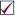 Paying your Social Care ChargesOnce we have completed the financial assessment, we will write to you to tell you how much you have to pay. We will also send you an invoice for your contribution and tell you the dates that we will debit money from your account. If you decide that you do not wish to go ahead with your services, please contact your social worker as soon as possible.The most convenient way for you to pay your social care charge is by Direct Debit. This will ensure that you do not miss any payments and do not get into debt with the Council. There is a Direct Debit mandate at the back of this form.  If you do not have a bank account that will accept Direct Debits, there are alternative ways of paying your social care charge.Please send this completed form to us, together with copies of any supporting documents in the pre-paid envelope provided. You must do this within 21 days of being given the financial assessment form.If you do not return the form within 21 days, you will be sent an invoice for the full cost of your care.If you do not have a pre-paid envelope, you should send the form to:Financial Assessment TeamRedcar and Cleveland Borough Council Redcar & Cleveland HouseKirkleatham StreetRedcarTS10 1RTPlease fill in and return this form, along with any relevant supporting documents within 21 days of receipt.You can use the pre-paid envelope, post it to the address on the back page, or take it in to a local library or Council office in an envelope marked for the Financial Assessment Team.  It can also be e-mailed with supporting evidence to FinancialAssessments@redcar-cleveland.gov.uk.We will use the information you provide in this form to work out what you can afford to pay towards your care.If you do not complete and return this form along with relevant documents, we will assume that you can afford to pay the full cost of your care, and you will be sent an invoice that you will need to pay.An electronic version of this form is available on the Council Website at www.redcar- cleveland.gov.uk/adultcare. You will still need to print out the completed form, sign it and post it to us, along with any supporting information.If you need any help completing this form, please contact the Financial Assessment Team on 01642 771566.Please fill in and return this form, along with any relevant supporting documents within 21 days of receipt.You can use the pre-paid envelope, post it to the address on the back page, or take it in to a local library or Council office in an envelope marked for the Financial Assessment Team.  It can also be e-mailed with supporting evidence to FinancialAssessments@redcar-cleveland.gov.uk.We will use the information you provide in this form to work out what you can afford to pay towards your care.If you do not complete and return this form along with relevant documents, we will assume that you can afford to pay the full cost of your care, and you will be sent an invoice that you will need to pay.An electronic version of this form is available on the Council Website at www.redcar- cleveland.gov.uk/adultcare. You will still need to print out the completed form, sign it and post it to us, along with any supporting information.If you need any help completing this form, please contact the Financial Assessment Team on 01642 771566.Please fill in and return this form, along with any relevant supporting documents within 21 days of receipt.You can use the pre-paid envelope, post it to the address on the back page, or take it in to a local library or Council office in an envelope marked for the Financial Assessment Team.  It can also be e-mailed with supporting evidence to FinancialAssessments@redcar-cleveland.gov.uk.We will use the information you provide in this form to work out what you can afford to pay towards your care.If you do not complete and return this form along with relevant documents, we will assume that you can afford to pay the full cost of your care, and you will be sent an invoice that you will need to pay.An electronic version of this form is available on the Council Website at www.redcar- cleveland.gov.uk/adultcare. You will still need to print out the completed form, sign it and post it to us, along with any supporting information.If you need any help completing this form, please contact the Financial Assessment Team on 01642 771566.Please fill in and return this form, along with any relevant supporting documents within 21 days of receipt.You can use the pre-paid envelope, post it to the address on the back page, or take it in to a local library or Council office in an envelope marked for the Financial Assessment Team.  It can also be e-mailed with supporting evidence to FinancialAssessments@redcar-cleveland.gov.uk.We will use the information you provide in this form to work out what you can afford to pay towards your care.If you do not complete and return this form along with relevant documents, we will assume that you can afford to pay the full cost of your care, and you will be sent an invoice that you will need to pay.An electronic version of this form is available on the Council Website at www.redcar- cleveland.gov.uk/adultcare. You will still need to print out the completed form, sign it and post it to us, along with any supporting information.If you need any help completing this form, please contact the Financial Assessment Team on 01642 771566.Part A: Personal DetailsPart A: Personal DetailsFull nameFull nameDate of BirthAddress and postcodeAddress and postcodeTelephoneNational Insurance numberNational Insurance numberE-mail addressYour RepresentativeYour RepresentativePlease provide details about anyone you wish to act on your behalf. If you have capacity to make your own financial decisions, you can authorise someone to act on your behalf.Please provide details about anyone you wish to act on your behalf. If you have capacity to make your own financial decisions, you can authorise someone to act on your behalf.Please provide details about anyone you wish to act on your behalf. If you have capacity to make your own financial decisions, you can authorise someone to act on your behalf.Please provide details about anyone you wish to act on your behalf. If you have capacity to make your own financial decisions, you can authorise someone to act on your behalf.Representatives Name Relationship to youRelationship to youRelationship to youTheir address and postcode Their telephone no and email addressTheir telephone no and email addressTheir telephone no and email addressProviding supporting documents as evidenceTo complete the financial assessment, we will need to see the relevant documents from the list below. We will accept originals, photocopies or scanned documents.Evidence of authority if you are representing someone.Bank statements or latest pages of a building society book for any accounts you hold in your own name or in joint names. These need to be the most recent available for the current financial year.  Where details of income/outgoings are shown on a statement further evidence is not neededCertificates for any bonds or shares you hold in your own name or joint names.Proof of outgoings e.g., utility bills or direct debits on bank statements, mortgage repayments, or housing costs.Proof of any property owned other than your main home.Invoices and receipts for disability related expenses.Any other documents that you think are relevant.A breakdown of the rent that you pay (after any Housing Benefit that you receive has been taken off).Anything else that you think is relevant.Person 1Person 1Person 2Person 2Person 3Person 3                           Name               Date of Birth     Relationship to youDo they receive Disability Living Allowance (DLA), Personal Independence Payment (PIP) or AttendanceAllowance (AA)?YesNoYesNoYesNoDo they have a financial interest in the property?YesNoYesNoYesNoWill they continue to live in the property if you move, or have moved into residential care?YesNoYesNoYesNoDo they receive Carers Allowance for being your fulltime carer?YesNoYesNoYesNoDo they receive care and support services from theCouncil? YesNoYesNoYesNoNameofbenefits orprivate incomeHow much?How often?Who receives it?Who receives it?£Me My partner£Me	 My partnerMe	 My partner£Me	 My partnerMe	 My partner£Me	 My partnerMe	 My partner£Me	   My partnerMe	   My partnerName of bank or building societyAccountholder’s nameAccount numberCurrent BalanceTick if held jointlyTick if you have sent proof££££££Type of shareShareholder’s namesNumber of shares heldValue of sharesTick if held jointlyTick if you have sent proof££££How much you payHow much you payHow often you payTick if you have sent proof Building InsuranceBuilding Insurance££Council Tax (after council tax support)Council Tax (after council tax support)££Fuel costs – electricityFuel costs – electricity££Fuel costs – gasFuel costs – gas££Other fuel cost (coal, oil etc.)Other fuel cost (coal, oil etc.)££Ground rentGround rent££MortgageMortgage££Rent paid (after housing benefit)Rent paid (after housing benefit)££Service charges (unless paid with rent)Service charges (unless paid with rent)££Water ratesWater rates££Please list any other property expensesPlease list any other property expensesPlease list any other property expensesPlease list any other property expensesPlease list any other property expenses££££££Type of expenseHow much do you pay?How often do you pay?Tick if you have sent proof£££££I am the adult named in Part A and I have capacity to make my own financial decisions(Tick where you sign yourself)I am the representative named in Part A and I have legal authority to make financial decisions on behalf of the person named in Part A. I understand that I will need to provide documentary proof of my legal authority.(Tick if signing under a legal authority)I am the representative named in Part A and I do not have legal authority to make decisions on behalf of the adult named in Part A. I have made*/intend to make*/do not intend to make* (*delete as appropriate) an application to the Court of Protection for Deputyship.(Tick if you are signing for someone else in their best interests)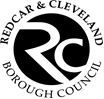 INSTRUCTION TO YOUR BANK OR BUILDING SOCIETY TO PAY BY DIRECT DEBITINSTRUCTION TO YOUR BANK OR BUILDING SOCIETY TO PAY BY DIRECT DEBITINSTRUCTION TO YOUR BANK OR BUILDING SOCIETY TO PAY BY DIRECT DEBITINSTRUCTION TO YOUR BANK OR BUILDING SOCIETY TO PAY BY DIRECT DEBITINSTRUCTION TO YOUR BANK OR BUILDING SOCIETY TO PAY BY DIRECT DEBITINSTRUCTION TO YOUR BANK OR BUILDING SOCIETY TO PAY BY DIRECT DEBITINSTRUCTION TO YOUR BANK OR BUILDING SOCIETY TO PAY BY DIRECT DEBITINSTRUCTION TO YOUR BANK OR BUILDING SOCIETY TO PAY BY DIRECT DEBITINSTRUCTION TO YOUR BANK OR BUILDING SOCIETY TO PAY BY DIRECT DEBITINSTRUCTION TO YOUR BANK OR BUILDING SOCIETY TO PAY BY DIRECT DEBITINSTRUCTION TO YOUR BANK OR BUILDING SOCIETY TO PAY BY DIRECT DEBITINSTRUCTION TO YOUR BANK OR BUILDING SOCIETY TO PAY BY DIRECT DEBITINSTRUCTION TO YOUR BANK OR BUILDING SOCIETY TO PAY BY DIRECT DEBIT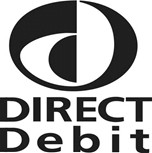 Please fill in the whole form using a ballpoint pen, and enclose it with your Financial Assessment FormPlease fill in the whole form using a ballpoint pen, and enclose it with your Financial Assessment FormPlease fill in the whole form using a ballpoint pen, and enclose it with your Financial Assessment FormPlease fill in the whole form using a ballpoint pen, and enclose it with your Financial Assessment FormPlease fill in the whole form using a ballpoint pen, and enclose it with your Financial Assessment FormPlease fill in the whole form using a ballpoint pen, and enclose it with your Financial Assessment FormPlease fill in the whole form using a ballpoint pen, and enclose it with your Financial Assessment FormPlease fill in the whole form using a ballpoint pen, and enclose it with your Financial Assessment FormPlease fill in the whole form using a ballpoint pen, and enclose it with your Financial Assessment FormPlease fill in the whole form using a ballpoint pen, and enclose it with your Financial Assessment FormPlease fill in the whole form using a ballpoint pen, and enclose it with your Financial Assessment FormPlease fill in the whole form using a ballpoint pen, and enclose it with your Financial Assessment FormPlease fill in the whole form using a ballpoint pen, and enclose it with your Financial Assessment FormPlease fill in the whole form using a ballpoint pen, and enclose it with your Financial Assessment FormPlease fill in the whole form using a ballpoint pen, and enclose it with your Financial Assessment FormPlease fill in the whole form using a ballpoint pen, and enclose it with your Financial Assessment FormPlease fill in the whole form using a ballpoint pen, and enclose it with your Financial Assessment FormPlease fill in the whole form using a ballpoint pen, and enclose it with your Financial Assessment FormPlease fill in the whole form using a ballpoint pen, and enclose it with your Financial Assessment FormPlease fill in the whole form using a ballpoint pen, and enclose it with your Financial Assessment FormPlease fill in the whole form using a ballpoint pen, and enclose it with your Financial Assessment FormPlease fill in the whole form using a ballpoint pen, and enclose it with your Financial Assessment FormPlease fill in the whole form using a ballpoint pen, and enclose it with your Financial Assessment FormThis is not part of the instruction to your bank/building society.  Please complete your name and address.This is not part of the instruction to your bank/building society.  Please complete your name and address.This is not part of the instruction to your bank/building society.  Please complete your name and address.Name of account holder(s)Name of account holder(s)Name of account holder(s)Name of account holder(s)Name of account holder(s)Name of account holder(s)Name of account holder(s)Name of account holder(s)Name of account holder(s)Name of account holder(s)Name of account holder(s)Name of account holder(s)Name of account holder(s)Name of account holder(s)Name of account holder(s)Name of account holder(s)Name of account holder(s)Name of account holder(s)Name of account holder(s)This is not part of the instruction to your bank/building society.  Please complete your name and address.This is not part of the instruction to your bank/building society.  Please complete your name and address.This is not part of the instruction to your bank/building society.  Please complete your name and address.This is not part of the instruction to your bank/building society.  Please complete your name and address.This is not part of the instruction to your bank/building society.  Please complete your name and address.This is not part of the instruction to your bank/building society.  Please complete your name and address.Please indicate how often you would like your Direct Debit to be collected:Please indicate how often you would like your Direct Debit to be collected:Please indicate how often you would like your Direct Debit to be collected:Bank/Building Society Account NumberBank/Building Society Account NumberBank/Building Society Account NumberBank/Building Society Account NumberBank/Building Society Account NumberBank/Building Society Account NumberBank/Building Society Account NumberBank/Building Society Account NumberBank/Building Society Account NumberBank/Building Society Account NumberBank/Building Society Account NumberBank/Building Society Account NumberBank/Building Society Account NumberBank/Building Society Account NumberBank/Building Society Account NumberBank/Building Society Account NumberBank/Building Society Account NumberBank/Building Society Account NumberBank/Building Society Account NumberPlease indicate how often you would like your Direct Debit to be collected:Please indicate how often you would like your Direct Debit to be collected:Please indicate how often you would like your Direct Debit to be collected:Please indicate how often you would like your Direct Debit to be collected:Please indicate how often you would like your Direct Debit to be collected:Please indicate how often you would like your Direct Debit to be collected:Branch sort codeBranch sort codeBranch sort codeBranch sort codeBranch sort codeBranch sort codeBranch sort codeBranch sort codeBranch sort codeBranch sort codeBranch sort codeBranch sort codeBranch sort codeBranch sort codeBranch sort codeBranch sort codeBranch sort codeBranch sort codeBranch sort codePlease indicate how often you would like your Direct Debit to be collected:Please indicate how often you would like your Direct Debit to be collected:Please indicate how often you would like your Direct Debit to be collected:------Please indicate how often you would like your Direct Debit to be collected:Please indicate how often you would like your Direct Debit to be collected:Please indicate how often you would like your Direct Debit to be collected:Name and full postal address of your Bank or Building SocietyName and full postal address of your Bank or Building SocietyName and full postal address of your Bank or Building SocietyName and full postal address of your Bank or Building SocietyName and full postal address of your Bank or Building SocietyName and full postal address of your Bank or Building SocietyName and full postal address of your Bank or Building SocietyName and full postal address of your Bank or Building SocietyName and full postal address of your Bank or Building SocietyName and full postal address of your Bank or Building SocietyName and full postal address of your Bank or Building SocietyName and full postal address of your Bank or Building SocietyName and full postal address of your Bank or Building SocietyName and full postal address of your Bank or Building SocietyName and full postal address of your Bank or Building SocietyName and full postal address of your Bank or Building SocietyName and full postal address of your Bank or Building SocietyName and full postal address of your Bank or Building SocietyName and full postal address of your Bank or Building SocietyPlease indicate how often you would like your Direct Debit to be collected:Please indicate how often you would like your Direct Debit to be collected:Please indicate how often you would like your Direct Debit to be collected:To The Manager:To The Manager:To The Manager:To The Manager:To The Manager:To The Manager:To The Manager:To The Manager:To The Manager:To The Manager:Instruction to your Bank/Building Society: Please pay REDCAR AND CLEVELAND B.C.Direct Debits from the account detailed on this instruction subject to the safeguards assured by the Direct Debit Guarantee.I understand that this instruction may remain with Redcar and Cleveland Borough Council, and, if so, details will be passed electronically to my Bank/Building society.Instruction to your Bank/Building Society: Please pay REDCAR AND CLEVELAND B.C.Direct Debits from the account detailed on this instruction subject to the safeguards assured by the Direct Debit Guarantee.I understand that this instruction may remain with Redcar and Cleveland Borough Council, and, if so, details will be passed electronically to my Bank/Building society.Instruction to your Bank/Building Society: Please pay REDCAR AND CLEVELAND B.C.Direct Debits from the account detailed on this instruction subject to the safeguards assured by the Direct Debit Guarantee.I understand that this instruction may remain with Redcar and Cleveland Borough Council, and, if so, details will be passed electronically to my Bank/Building society.AddressAddressAddressAddressInstruction to your Bank/Building Society: Please pay REDCAR AND CLEVELAND B.C.Direct Debits from the account detailed on this instruction subject to the safeguards assured by the Direct Debit Guarantee.I understand that this instruction may remain with Redcar and Cleveland Borough Council, and, if so, details will be passed electronically to my Bank/Building society.Instruction to your Bank/Building Society: Please pay REDCAR AND CLEVELAND B.C.Direct Debits from the account detailed on this instruction subject to the safeguards assured by the Direct Debit Guarantee.I understand that this instruction may remain with Redcar and Cleveland Borough Council, and, if so, details will be passed electronically to my Bank/Building society.Instruction to your Bank/Building Society: Please pay REDCAR AND CLEVELAND B.C.Direct Debits from the account detailed on this instruction subject to the safeguards assured by the Direct Debit Guarantee.I understand that this instruction may remain with Redcar and Cleveland Borough Council, and, if so, details will be passed electronically to my Bank/Building society.Instruction to your Bank/Building Society: Please pay REDCAR AND CLEVELAND B.C.Direct Debits from the account detailed on this instruction subject to the safeguards assured by the Direct Debit Guarantee.I understand that this instruction may remain with Redcar and Cleveland Borough Council, and, if so, details will be passed electronically to my Bank/Building society.Instruction to your Bank/Building Society: Please pay REDCAR AND CLEVELAND B.C.Direct Debits from the account detailed on this instruction subject to the safeguards assured by the Direct Debit Guarantee.I understand that this instruction may remain with Redcar and Cleveland Borough Council, and, if so, details will be passed electronically to my Bank/Building society.Instruction to your Bank/Building Society: Please pay REDCAR AND CLEVELAND B.C.Direct Debits from the account detailed on this instruction subject to the safeguards assured by the Direct Debit Guarantee.I understand that this instruction may remain with Redcar and Cleveland Borough Council, and, if so, details will be passed electronically to my Bank/Building society.PostcodePostcodePostcodePostcodeInstruction to your Bank/Building Society: Please pay REDCAR AND CLEVELAND B.C.Direct Debits from the account detailed on this instruction subject to the safeguards assured by the Direct Debit Guarantee.I understand that this instruction may remain with Redcar and Cleveland Borough Council, and, if so, details will be passed electronically to my Bank/Building society.Instruction to your Bank/Building Society: Please pay REDCAR AND CLEVELAND B.C.Direct Debits from the account detailed on this instruction subject to the safeguards assured by the Direct Debit Guarantee.I understand that this instruction may remain with Redcar and Cleveland Borough Council, and, if so, details will be passed electronically to my Bank/Building society.Instruction to your Bank/Building Society: Please pay REDCAR AND CLEVELAND B.C.Direct Debits from the account detailed on this instruction subject to the safeguards assured by the Direct Debit Guarantee.I understand that this instruction may remain with Redcar and Cleveland Borough Council, and, if so, details will be passed electronically to my Bank/Building society.Instruction to your Bank/Building Society: Please pay REDCAR AND CLEVELAND B.C.Direct Debits from the account detailed on this instruction subject to the safeguards assured by the Direct Debit Guarantee.I understand that this instruction may remain with Redcar and Cleveland Borough Council, and, if so, details will be passed electronically to my Bank/Building society.Instruction to your Bank/Building Society: Please pay REDCAR AND CLEVELAND B.C.Direct Debits from the account detailed on this instruction subject to the safeguards assured by the Direct Debit Guarantee.I understand that this instruction may remain with Redcar and Cleveland Borough Council, and, if so, details will be passed electronically to my Bank/Building society.Instruction to your Bank/Building Society: Please pay REDCAR AND CLEVELAND B.C.Direct Debits from the account detailed on this instruction subject to the safeguards assured by the Direct Debit Guarantee.I understand that this instruction may remain with Redcar and Cleveland Borough Council, and, if so, details will be passed electronically to my Bank/Building society.Instruction to your Bank/Building Society: Please pay REDCAR AND CLEVELAND B.C.Direct Debits from the account detailed on this instruction subject to the safeguards assured by the Direct Debit Guarantee.I understand that this instruction may remain with Redcar and Cleveland Borough Council, and, if so, details will be passed electronically to my Bank/Building society.Instruction to your Bank/Building Society: Please pay REDCAR AND CLEVELAND B.C.Direct Debits from the account detailed on this instruction subject to the safeguards assured by the Direct Debit Guarantee.I understand that this instruction may remain with Redcar and Cleveland Borough Council, and, if so, details will be passed electronically to my Bank/Building society.Instruction to your Bank/Building Society: Please pay REDCAR AND CLEVELAND B.C.Direct Debits from the account detailed on this instruction subject to the safeguards assured by the Direct Debit Guarantee.I understand that this instruction may remain with Redcar and Cleveland Borough Council, and, if so, details will be passed electronically to my Bank/Building society.Accounts Receivable RefAccounts Receivable RefAccounts Receivable RefAccounts Receivable RefAccounts Receivable RefAccounts Receivable RefAccounts Receivable RefAccounts Receivable RefAccounts Receivable RefAccounts Receivable RefAccounts Receivable RefAccounts Receivable RefAccounts Receivable RefAccounts Receivable RefAccounts Receivable RefAccounts Receivable RefAccounts Receivable RefAccounts Receivable RefAccounts Receivable RefDDDDService User NumberService User NumberService User NumberService User NumberService User NumberService User NumberService User NumberService User NumberService User NumberService User NumberService User NumberService User NumberService User NumberService User NumberService User NumberService User NumberService User NumberService User NumberService User Number66888882222447711Banks/Building societies may refuse to accept instructions to pay Direct Debits from some types of accountsBanks/Building societies may refuse to accept instructions to pay Direct Debits from some types of accountsBanks/Building societies may refuse to accept instructions to pay Direct Debits from some types of accountsBanks/Building societies may refuse to accept instructions to pay Direct Debits from some types of accountsBanks/Building societies may refuse to accept instructions to pay Direct Debits from some types of accountsBanks/Building societies may refuse to accept instructions to pay Direct Debits from some types of accountsBanks/Building societies may refuse to accept instructions to pay Direct Debits from some types of accountsBanks/Building societies may refuse to accept instructions to pay Direct Debits from some types of accountsBanks/Building societies may refuse to accept instructions to pay Direct Debits from some types of accountsBanks/Building societies may refuse to accept instructions to pay Direct Debits from some types of accountsBanks/Building societies may refuse to accept instructions to pay Direct Debits from some types of accountsBanks/Building societies may refuse to accept instructions to pay Direct Debits from some types of accountsBanks/Building societies may refuse to accept instructions to pay Direct Debits from some types of accountsBanks/Building societies may refuse to accept instructions to pay Direct Debits from some types of accountsBanks/Building societies may refuse to accept instructions to pay Direct Debits from some types of accountsBanks/Building societies may refuse to accept instructions to pay Direct Debits from some types of accountsBanks/Building societies may refuse to accept instructions to pay Direct Debits from some types of accountsBanks/Building societies may refuse to accept instructions to pay Direct Debits from some types of accountsBanks/Building societies may refuse to accept instructions to pay Direct Debits from some types of accountsBanks/Building societies may refuse to accept instructions to pay Direct Debits from some types of accountsBanks/Building societies may refuse to accept instructions to pay Direct Debits from some types of accountsBanks/Building societies may refuse to accept instructions to pay Direct Debits from some types of accountsBanks/Building societies may refuse to accept instructions to pay Direct Debits from some types of accountsThis guarantee should be detached and retained by the payerThis guarantee should be detached and retained by the payerThis guarantee should be detached and retained by the payerThis guarantee should be detached and retained by the payerThis guarantee should be detached and retained by the payerThis guarantee should be detached and retained by the payerThis guarantee should be detached and retained by the payerThis guarantee should be detached and retained by the payerThis guarantee should be detached and retained by the payerThis guarantee should be detached and retained by the payerThis guarantee should be detached and retained by the payerThis guarantee should be detached and retained by the payerThis guarantee should be detached and retained by the payerThis guarantee should be detached and retained by the payerThis guarantee should be detached and retained by the payerThis guarantee should be detached and retained by the payer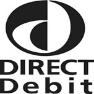 The Direct Debit GuaranteeThe Direct Debit GuaranteeThe Direct Debit GuaranteeThe Direct Debit GuaranteeThe Direct Debit GuaranteeThe Direct Debit GuaranteeThe Direct Debit GuaranteeThe Direct Debit GuaranteeThe Direct Debit GuaranteeThe Direct Debit GuaranteeThe Direct Debit GuaranteeThe Direct Debit GuaranteeThe Direct Debit GuaranteeThe Direct Debit GuaranteeThe Direct Debit GuaranteeThe Direct Debit GuaranteeThe Direct Debit GuaranteeThe Direct Debit GuaranteeThis guarantee is offered by all banks/building societies that accept instruction to pay Direct Debits.This guarantee is offered by all banks/building societies that accept instruction to pay Direct Debits.This guarantee is offered by all banks/building societies that accept instruction to pay Direct Debits.This guarantee is offered by all banks/building societies that accept instruction to pay Direct Debits.This guarantee is offered by all banks/building societies that accept instruction to pay Direct Debits.This guarantee is offered by all banks/building societies that accept instruction to pay Direct Debits.This guarantee is offered by all banks/building societies that accept instruction to pay Direct Debits.This guarantee is offered by all banks/building societies that accept instruction to pay Direct Debits.This guarantee is offered by all banks/building societies that accept instruction to pay Direct Debits.This guarantee is offered by all banks/building societies that accept instruction to pay Direct Debits.This guarantee is offered by all banks/building societies that accept instruction to pay Direct Debits.This guarantee is offered by all banks/building societies that accept instruction to pay Direct Debits.This guarantee is offered by all banks/building societies that accept instruction to pay Direct Debits.This guarantee is offered by all banks/building societies that accept instruction to pay Direct Debits.This guarantee is offered by all banks/building societies that accept instruction to pay Direct Debits.This guarantee is offered by all banks/building societies that accept instruction to pay Direct Debits.This guarantee is offered by all banks/building societies that accept instruction to pay Direct Debits.This guarantee is offered by all banks/building societies that accept instruction to pay Direct Debits.This guarantee is offered by all banks/building societies that accept instruction to pay Direct Debits.This guarantee is offered by all banks/building societies that accept instruction to pay Direct Debits.If the amount to be paid, frequency or payment dates change, Redcar and Cleveland B.C.C will notify you 10 working days in advance of your account being debited or otherwise agreed. If you request Redcar and Cleveland B.C. to collect a payment, conformation of the amount will be given to you at the time of the request.  If an error is made in the payment of your Direct Debit, by Redcar and Cleveland B.C. or your bank/building society, you are entitled to a full and immediate refund of the amount paid from your bank/building society.  If you receive a refund you are not entitled to, you must pay it back when Redcar and Cleveland B.C. asks you to. You can cancel a Direct Debit at any time by contacting your bank/building society.  Written confirmation may be required. Please also send a copy to the Council. If the amount to be paid, frequency or payment dates change, Redcar and Cleveland B.C.C will notify you 10 working days in advance of your account being debited or otherwise agreed. If you request Redcar and Cleveland B.C. to collect a payment, conformation of the amount will be given to you at the time of the request.  If an error is made in the payment of your Direct Debit, by Redcar and Cleveland B.C. or your bank/building society, you are entitled to a full and immediate refund of the amount paid from your bank/building society.  If you receive a refund you are not entitled to, you must pay it back when Redcar and Cleveland B.C. asks you to. You can cancel a Direct Debit at any time by contacting your bank/building society.  Written confirmation may be required. Please also send a copy to the Council. If the amount to be paid, frequency or payment dates change, Redcar and Cleveland B.C.C will notify you 10 working days in advance of your account being debited or otherwise agreed. If you request Redcar and Cleveland B.C. to collect a payment, conformation of the amount will be given to you at the time of the request.  If an error is made in the payment of your Direct Debit, by Redcar and Cleveland B.C. or your bank/building society, you are entitled to a full and immediate refund of the amount paid from your bank/building society.  If you receive a refund you are not entitled to, you must pay it back when Redcar and Cleveland B.C. asks you to. You can cancel a Direct Debit at any time by contacting your bank/building society.  Written confirmation may be required. Please also send a copy to the Council. If the amount to be paid, frequency or payment dates change, Redcar and Cleveland B.C.C will notify you 10 working days in advance of your account being debited or otherwise agreed. If you request Redcar and Cleveland B.C. to collect a payment, conformation of the amount will be given to you at the time of the request.  If an error is made in the payment of your Direct Debit, by Redcar and Cleveland B.C. or your bank/building society, you are entitled to a full and immediate refund of the amount paid from your bank/building society.  If you receive a refund you are not entitled to, you must pay it back when Redcar and Cleveland B.C. asks you to. You can cancel a Direct Debit at any time by contacting your bank/building society.  Written confirmation may be required. Please also send a copy to the Council. If the amount to be paid, frequency or payment dates change, Redcar and Cleveland B.C.C will notify you 10 working days in advance of your account being debited or otherwise agreed. If you request Redcar and Cleveland B.C. to collect a payment, conformation of the amount will be given to you at the time of the request.  If an error is made in the payment of your Direct Debit, by Redcar and Cleveland B.C. or your bank/building society, you are entitled to a full and immediate refund of the amount paid from your bank/building society.  If you receive a refund you are not entitled to, you must pay it back when Redcar and Cleveland B.C. asks you to. You can cancel a Direct Debit at any time by contacting your bank/building society.  Written confirmation may be required. Please also send a copy to the Council. If the amount to be paid, frequency or payment dates change, Redcar and Cleveland B.C.C will notify you 10 working days in advance of your account being debited or otherwise agreed. If you request Redcar and Cleveland B.C. to collect a payment, conformation of the amount will be given to you at the time of the request.  If an error is made in the payment of your Direct Debit, by Redcar and Cleveland B.C. or your bank/building society, you are entitled to a full and immediate refund of the amount paid from your bank/building society.  If you receive a refund you are not entitled to, you must pay it back when Redcar and Cleveland B.C. asks you to. You can cancel a Direct Debit at any time by contacting your bank/building society.  Written confirmation may be required. Please also send a copy to the Council. If the amount to be paid, frequency or payment dates change, Redcar and Cleveland B.C.C will notify you 10 working days in advance of your account being debited or otherwise agreed. If you request Redcar and Cleveland B.C. to collect a payment, conformation of the amount will be given to you at the time of the request.  If an error is made in the payment of your Direct Debit, by Redcar and Cleveland B.C. or your bank/building society, you are entitled to a full and immediate refund of the amount paid from your bank/building society.  If you receive a refund you are not entitled to, you must pay it back when Redcar and Cleveland B.C. asks you to. You can cancel a Direct Debit at any time by contacting your bank/building society.  Written confirmation may be required. Please also send a copy to the Council. If the amount to be paid, frequency or payment dates change, Redcar and Cleveland B.C.C will notify you 10 working days in advance of your account being debited or otherwise agreed. If you request Redcar and Cleveland B.C. to collect a payment, conformation of the amount will be given to you at the time of the request.  If an error is made in the payment of your Direct Debit, by Redcar and Cleveland B.C. or your bank/building society, you are entitled to a full and immediate refund of the amount paid from your bank/building society.  If you receive a refund you are not entitled to, you must pay it back when Redcar and Cleveland B.C. asks you to. You can cancel a Direct Debit at any time by contacting your bank/building society.  Written confirmation may be required. Please also send a copy to the Council. If the amount to be paid, frequency or payment dates change, Redcar and Cleveland B.C.C will notify you 10 working days in advance of your account being debited or otherwise agreed. If you request Redcar and Cleveland B.C. to collect a payment, conformation of the amount will be given to you at the time of the request.  If an error is made in the payment of your Direct Debit, by Redcar and Cleveland B.C. or your bank/building society, you are entitled to a full and immediate refund of the amount paid from your bank/building society.  If you receive a refund you are not entitled to, you must pay it back when Redcar and Cleveland B.C. asks you to. You can cancel a Direct Debit at any time by contacting your bank/building society.  Written confirmation may be required. Please also send a copy to the Council. If the amount to be paid, frequency or payment dates change, Redcar and Cleveland B.C.C will notify you 10 working days in advance of your account being debited or otherwise agreed. If you request Redcar and Cleveland B.C. to collect a payment, conformation of the amount will be given to you at the time of the request.  If an error is made in the payment of your Direct Debit, by Redcar and Cleveland B.C. or your bank/building society, you are entitled to a full and immediate refund of the amount paid from your bank/building society.  If you receive a refund you are not entitled to, you must pay it back when Redcar and Cleveland B.C. asks you to. You can cancel a Direct Debit at any time by contacting your bank/building society.  Written confirmation may be required. Please also send a copy to the Council. If the amount to be paid, frequency or payment dates change, Redcar and Cleveland B.C.C will notify you 10 working days in advance of your account being debited or otherwise agreed. If you request Redcar and Cleveland B.C. to collect a payment, conformation of the amount will be given to you at the time of the request.  If an error is made in the payment of your Direct Debit, by Redcar and Cleveland B.C. or your bank/building society, you are entitled to a full and immediate refund of the amount paid from your bank/building society.  If you receive a refund you are not entitled to, you must pay it back when Redcar and Cleveland B.C. asks you to. You can cancel a Direct Debit at any time by contacting your bank/building society.  Written confirmation may be required. Please also send a copy to the Council. If the amount to be paid, frequency or payment dates change, Redcar and Cleveland B.C.C will notify you 10 working days in advance of your account being debited or otherwise agreed. If you request Redcar and Cleveland B.C. to collect a payment, conformation of the amount will be given to you at the time of the request.  If an error is made in the payment of your Direct Debit, by Redcar and Cleveland B.C. or your bank/building society, you are entitled to a full and immediate refund of the amount paid from your bank/building society.  If you receive a refund you are not entitled to, you must pay it back when Redcar and Cleveland B.C. asks you to. You can cancel a Direct Debit at any time by contacting your bank/building society.  Written confirmation may be required. Please also send a copy to the Council. If the amount to be paid, frequency or payment dates change, Redcar and Cleveland B.C.C will notify you 10 working days in advance of your account being debited or otherwise agreed. If you request Redcar and Cleveland B.C. to collect a payment, conformation of the amount will be given to you at the time of the request.  If an error is made in the payment of your Direct Debit, by Redcar and Cleveland B.C. or your bank/building society, you are entitled to a full and immediate refund of the amount paid from your bank/building society.  If you receive a refund you are not entitled to, you must pay it back when Redcar and Cleveland B.C. asks you to. You can cancel a Direct Debit at any time by contacting your bank/building society.  Written confirmation may be required. Please also send a copy to the Council. If the amount to be paid, frequency or payment dates change, Redcar and Cleveland B.C.C will notify you 10 working days in advance of your account being debited or otherwise agreed. If you request Redcar and Cleveland B.C. to collect a payment, conformation of the amount will be given to you at the time of the request.  If an error is made in the payment of your Direct Debit, by Redcar and Cleveland B.C. or your bank/building society, you are entitled to a full and immediate refund of the amount paid from your bank/building society.  If you receive a refund you are not entitled to, you must pay it back when Redcar and Cleveland B.C. asks you to. You can cancel a Direct Debit at any time by contacting your bank/building society.  Written confirmation may be required. Please also send a copy to the Council. If the amount to be paid, frequency or payment dates change, Redcar and Cleveland B.C.C will notify you 10 working days in advance of your account being debited or otherwise agreed. If you request Redcar and Cleveland B.C. to collect a payment, conformation of the amount will be given to you at the time of the request.  If an error is made in the payment of your Direct Debit, by Redcar and Cleveland B.C. or your bank/building society, you are entitled to a full and immediate refund of the amount paid from your bank/building society.  If you receive a refund you are not entitled to, you must pay it back when Redcar and Cleveland B.C. asks you to. You can cancel a Direct Debit at any time by contacting your bank/building society.  Written confirmation may be required. Please also send a copy to the Council. If the amount to be paid, frequency or payment dates change, Redcar and Cleveland B.C.C will notify you 10 working days in advance of your account being debited or otherwise agreed. If you request Redcar and Cleveland B.C. to collect a payment, conformation of the amount will be given to you at the time of the request.  If an error is made in the payment of your Direct Debit, by Redcar and Cleveland B.C. or your bank/building society, you are entitled to a full and immediate refund of the amount paid from your bank/building society.  If you receive a refund you are not entitled to, you must pay it back when Redcar and Cleveland B.C. asks you to. You can cancel a Direct Debit at any time by contacting your bank/building society.  Written confirmation may be required. Please also send a copy to the Council. If the amount to be paid, frequency or payment dates change, Redcar and Cleveland B.C.C will notify you 10 working days in advance of your account being debited or otherwise agreed. If you request Redcar and Cleveland B.C. to collect a payment, conformation of the amount will be given to you at the time of the request.  If an error is made in the payment of your Direct Debit, by Redcar and Cleveland B.C. or your bank/building society, you are entitled to a full and immediate refund of the amount paid from your bank/building society.  If you receive a refund you are not entitled to, you must pay it back when Redcar and Cleveland B.C. asks you to. You can cancel a Direct Debit at any time by contacting your bank/building society.  Written confirmation may be required. Please also send a copy to the Council. If the amount to be paid, frequency or payment dates change, Redcar and Cleveland B.C.C will notify you 10 working days in advance of your account being debited or otherwise agreed. If you request Redcar and Cleveland B.C. to collect a payment, conformation of the amount will be given to you at the time of the request.  If an error is made in the payment of your Direct Debit, by Redcar and Cleveland B.C. or your bank/building society, you are entitled to a full and immediate refund of the amount paid from your bank/building society.  If you receive a refund you are not entitled to, you must pay it back when Redcar and Cleveland B.C. asks you to. You can cancel a Direct Debit at any time by contacting your bank/building society.  Written confirmation may be required. Please also send a copy to the Council. If the amount to be paid, frequency or payment dates change, Redcar and Cleveland B.C.C will notify you 10 working days in advance of your account being debited or otherwise agreed. If you request Redcar and Cleveland B.C. to collect a payment, conformation of the amount will be given to you at the time of the request.  If an error is made in the payment of your Direct Debit, by Redcar and Cleveland B.C. or your bank/building society, you are entitled to a full and immediate refund of the amount paid from your bank/building society.  If you receive a refund you are not entitled to, you must pay it back when Redcar and Cleveland B.C. asks you to. You can cancel a Direct Debit at any time by contacting your bank/building society.  Written confirmation may be required. Please also send a copy to the Council. If the amount to be paid, frequency or payment dates change, Redcar and Cleveland B.C.C will notify you 10 working days in advance of your account being debited or otherwise agreed. If you request Redcar and Cleveland B.C. to collect a payment, conformation of the amount will be given to you at the time of the request.  If an error is made in the payment of your Direct Debit, by Redcar and Cleveland B.C. or your bank/building society, you are entitled to a full and immediate refund of the amount paid from your bank/building society.  If you receive a refund you are not entitled to, you must pay it back when Redcar and Cleveland B.C. asks you to. You can cancel a Direct Debit at any time by contacting your bank/building society.  Written confirmation may be required. Please also send a copy to the Council. If the amount to be paid, frequency or payment dates change, Redcar and Cleveland B.C.C will notify you 10 working days in advance of your account being debited or otherwise agreed. If you request Redcar and Cleveland B.C. to collect a payment, conformation of the amount will be given to you at the time of the request.  If an error is made in the payment of your Direct Debit, by Redcar and Cleveland B.C. or your bank/building society, you are entitled to a full and immediate refund of the amount paid from your bank/building society.  If you receive a refund you are not entitled to, you must pay it back when Redcar and Cleveland B.C. asks you to. You can cancel a Direct Debit at any time by contacting your bank/building society.  Written confirmation may be required. Please also send a copy to the Council. If the amount to be paid, frequency or payment dates change, Redcar and Cleveland B.C.C will notify you 10 working days in advance of your account being debited or otherwise agreed. If you request Redcar and Cleveland B.C. to collect a payment, conformation of the amount will be given to you at the time of the request.  If an error is made in the payment of your Direct Debit, by Redcar and Cleveland B.C. or your bank/building society, you are entitled to a full and immediate refund of the amount paid from your bank/building society.  If you receive a refund you are not entitled to, you must pay it back when Redcar and Cleveland B.C. asks you to. You can cancel a Direct Debit at any time by contacting your bank/building society.  Written confirmation may be required. Please also send a copy to the Council. If the amount to be paid, frequency or payment dates change, Redcar and Cleveland B.C.C will notify you 10 working days in advance of your account being debited or otherwise agreed. If you request Redcar and Cleveland B.C. to collect a payment, conformation of the amount will be given to you at the time of the request.  If an error is made in the payment of your Direct Debit, by Redcar and Cleveland B.C. or your bank/building society, you are entitled to a full and immediate refund of the amount paid from your bank/building society.  If you receive a refund you are not entitled to, you must pay it back when Redcar and Cleveland B.C. asks you to. You can cancel a Direct Debit at any time by contacting your bank/building society.  Written confirmation may be required. Please also send a copy to the Council. 